04.01.21. Онлайн – обзор «Поделки из синельной проволоки».Поделки из синельной проволоки мягкие, нежные и забавные. Во время карантина библиотека готовится к клубной работе и  предложила детям виртуальный обзор. Некоторые работы были выполнены детьми на дому во время каникул и праздничных дней.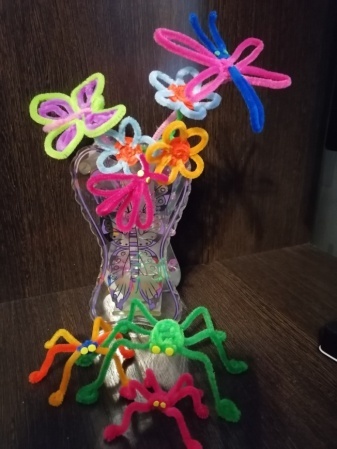 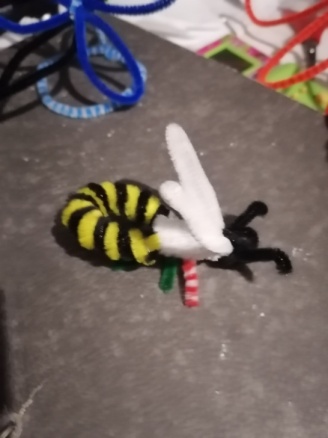 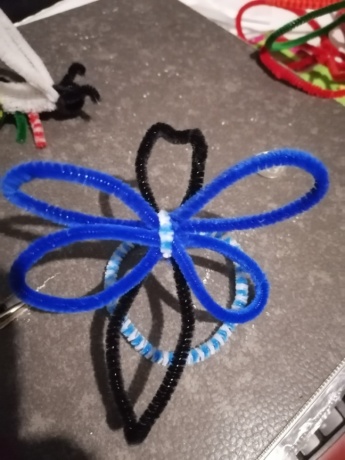 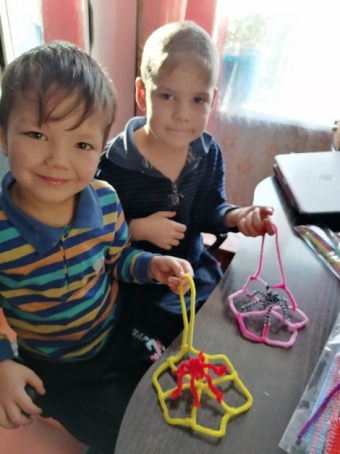 